НАРУЧИЛАЦЈАВНО ПРЕДУЗЕЋЕ „ЕЛЕКТРОПРИВРЕДА СРБИЈЕ“ БЕОГРАДЕЛЕКТРОПРИВРЕДА СРБИЈЕ ЈП  БЕОГРАД-ОГРАНАК ТЕНТУлица Богољуба Урошевића-Црног број 44., ОбреновацЧЕТВРТА ИЗМЕНА/ДОПУНАКОНКУРСНЕ ДОКУМЕНТАЦИЈЕЗА ЈАВНУ НАБАВКУ ДОБАРА - У ОТВОРЕНОМ ПОСТУПКУ -ЈАВНА НАБАВКА ЈН /3000/1672/2016(1623/2016)(број 5383-E.03.02-409921/15-2016 од 16.11.2016. године)Обреновац,2016. годинеНа основу члана 63. став 5. и члана 54. Закона о јавним набавкама („Сл. гласник РС”, бр. 124/12, 14/15 и 68/15) Комисија је сачинила:ЧЕТВРТУ ИЗМЕНУ/ДОПУНУ КОНКУРСНЕ ДОКУМЕНТАЦИЈЕза јавну набавку ЈН /3000/1672/2016(1623/2016)1.Тачка 3.1. Врста и количина добара и технички захтеви конкурсне документације, део Партија III артикал под редним бојем 20. Прелазни вентил 2“ са гумицом20. ПРЕЛАЗНИ ВЕНТИЛ 2“ СА ГУМИЦОМВентил и спојница су од алуминијума и израђени су ковањем, са точкићем и гумицом.МЕЊА СЕ И ГЛАСИ:20. ПРЕЛАЗНИ ВЕНТИЛ 2“ СА ГУМИЦОМВентил је направљен од месинга по стандарду за индустријску арматуру SRPS EN 12 266-1. Вентил је 2'' без испуста са точкићем за затварање и отварање протока флуида ( воде ).На крајевима вентила су спојке 2'' ( Ø 52 ) израђене ковањем по DIN 14 307 које поседују гумице за боље дихтовање прикључака.У прилогу фотографија вентила: 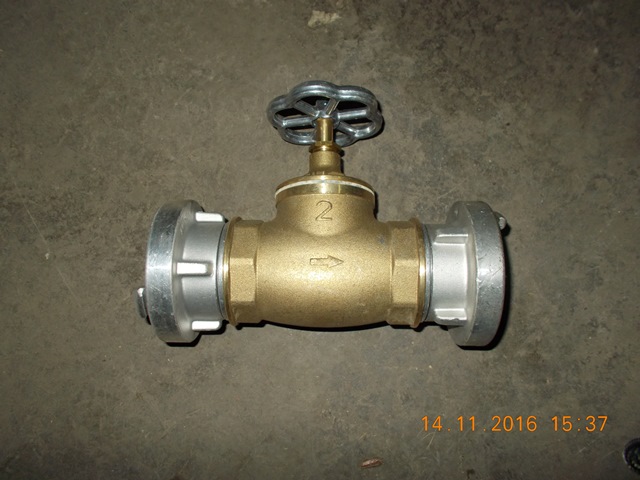 2.Ова измена/допуна конкурсне документације се објављује на Порталу УЈН и интернет страници Наручиоца, 